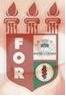 PLANILHA PARA CADASTROS DE LIVROS  BIBLIOTECA MARIA APARECIDA POURCHET CAMPOS        Classificação:        616.314                                Código:  1888	  Cutter:        B827e                                                        Data: Turma 2007 Autor(s): Braz, Carla Renata Aires de CarvalhioTitulo: Eficiência e eficácia da esterilização das mangueiras de silicone dos motores cirúrgicos odontológicosOrientador(a): Prof. Dr. Sérgio de Bartolomeu de Farias MartorelliCoorientador(a): Profª . Drª Isabel Maria de Araújo PintoEdição:  1ª        Editora  Ed. Do Autor     Local:  Recife    Ano:  2007  Páginas:  32Notas:  TCC – 1ª Turma graduação - 2007